Publicado en   el 26/10/2015 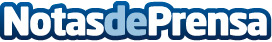 Statement de Adam Opel AG  Datos de contacto:Nota de prensa publicada en: https://www.notasdeprensa.es/statement-de-adam-opel-ag_1 Categorias: Internacional Automovilismo Ecología Recursos humanos Industria Automotriz Otras Industrias http://www.notasdeprensa.es